	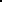 TRƯỜNG ĐẠI HỌC MỞ HÀ NỘI                      KHOA KINH TẾ	___________________PHIẾU KHẢO SÁT Ý KIẾN NGƯỜI HỌC VỀ KHÓA HỌC(Dùng để lấy ý kiến sinh viên đã hoàn thành khóa học)Để có cơ sở đánh giá chất lượng đào tạo, Khoa Kinh tế gửi phiếu khảo sát này đến anh/chị nhằm thu thập ý kiến phản hồi về kết quả đào tạo của khoá học. Mong anh/chị vui lòng đọc kỹ và trả lời các câu hỏi dưới đây.THÔNG TIN VỀ KHOÁ HỌCHọ và tên : ..................................................................Ngành: .....................................................................Thư điện tử:…………………………………………Điện thoại:…………………………………………..NHẬN XÉT KHOÁ HỌC (đánh dấu X hoặc tô đậm vào ô tròn được lựa chọn)1 = Hoàn toàn không đồng ý;  2 = Không đồng ý;  3 = Tương đối đồng ý;  4 = Đồng ý; 5 = Hoàn toàn đồng ý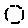 Chương trình đào tạo bao gồm những môn học cung cấp kỹ năng cơ bản và kỹ năng nghề nghiệp8	Đại đa số giảng viên giảng dạy khoá học có kiến thức chuyên môn cao9	Đại đa số giảng viên giảng dạy khoá học có phương pháp giảng dạy phù hợpĐại đa số giảng viên giảng dạy khoá học lắng nghe quan điểm của SV và sẵn sàng chia sẻ quan điểm của mìnhĐại đa số giảng viên giảng dạy khoá học giúp sinh viên biết liên hệ giữa các vấn đề trong lý thuyết với thực tiễn13	Kế hoạch học tập được thông báo kịp thời cho sinh viênKế hoạch học tập tạo thuận lợi cho sinh viên: lựa chọn môn học, lịch học, tự học, tự nghiên cứu và sinh hoạt20	Thư viện Trường có đủ tài liệu tham khảo cho hầu hết các môn học21	Phòng học đủ ánh sáng, thoáng mát, đủ rộng, phù hợp với sĩ số lớp họcTrường có đủ trang thiết bị cần thiết phục vụ học tập và nghiên cứu của sinh viênMôi trường, cảnh quan của Trường tạo thuận lợi cho việc học tập và sinh hoạt của sinh viên	1/3		24	Cố vấn học tập (Giáo viên chủ nhiệm) tích cực tư vấn, hỗ trợ SV trong học tập25	Khoa quan tâm tư vấn và hỗ trợ sinh viên trong quá trình học tậpCán bộ, nhân viên văn phòng có thái độ hoà nhã, lắng nghe và giải quyết kịp thời các yêu cầu chính đáng của SVCác quy định về chế độ, chính sách đối với SV được Trường quan tâm giải quyết kịp thời32	Khóa học cung cấp cho anh/chị  những kiến thức cần thiết33	Khóa học giúp anh/chị có được những kỹ năng nghề nghiệpKhóa học giúp anh/chị nâng cao kỹ năng:34.1	- Kỹ năng tư duy sáng tạo, tự học, tự nghiên cứu34.2	- Kỹ năng giao tiếp34.3	- Kỹ năng làm việc nhóm35	Khóa học giúp anh/chị nâng cao trình độ, khả năng sử dụng ngoại ngữKhóa học giúp anh/chị  phát triển phẩm chất người học cần có (đạo đức, nhân36cách, lối sống, tinh thần trách nhiệm, ý thức kỷ luật,...)37	Anh/chị  tự  tin về triển vọng nghề nghiệp của mình sau khi ra trường38	Anh/chị hài lòng về chất lượng đào tạo của khóa họcIII.Ý KIẾN KHÁCAnh/chị có đủ thông tin về chương trình đào tạo trong quá trình học tập:Hoàn toàn không đồng ý      Không đồng ý      Tương đối đồng ý         Đồng ý          Hoàn toàn đồng ýAnh/chị tự tin mình đã hiểu biết về chương trình đào tạo:Hoàn toàn không đồng ý      Không đồng ý      Tương đối đồng ý         Đồng ý          Hoàn toàn đồng ýMức độ yêu thích ngành học của anh/chị ở thời điểm này:Hoàn toàn không thích        Không thích       Tương đối thích          Thích            Rất thíchXếp loại học lực của anh/chị đến hết học kỳ 7:Yếu	  Trung bình               Trung bình khá                 Khá               Giỏi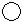 Ý kiến khác đóng góp cho sự phát triển của Khoa.........................................................................................................................................................................................................................................................................................................................................................................................................................................................................................................................................................................................................................................................................................................................................................................44. Ý kiến khác đóng góp cho sự phát triển của Trường.........................................................................................................................................................................................................................................................................................................................................................................................................................................................................................................................................................................................................................................................................................................................................................................Chân thành cảm ơn sự hợp tác của anh/chị.	TRƯỜNG ĐẠI HỌC MỞ HÀ NỘIKHOA KINH TẾ_____________________MỘT SỐ CÂU HỎI KHẢO SÁTÝ KIẾN PHẢN HỒI CỦA SINH VIÊN VỀ KỲ THỰC TẬP CHUYÊN MÔN CUỐI KHÓA(kèm theo phiếu khảo sát sinh viên trước khi tốt nghiệp về khóa học)Họ và tên : ..................................................................Ngành: .....................................................................Thư điện tử:…………………………………………Điện thoại:…………………………………………..1 = Hoàn toàn không đồng ý;  2 = Không đồng ý;  3 = Tương đối đồng ý;  4 = Đồng ý; 5 = Hoàn toàn đồng ýMức độ hài lòng của bạn về kỳ thực tập chuyên đề cuối khóaRất không hài lòng             Không hài lòng     Tương đối hài lòng        Hài lòng     Rất hài lòngBạn hài lòng về điều gì nhất qua kỳ thực tập chuyên môn cuối khóa?........................................................................................................................................................................................................................................................................................................................................................................................................................................................................................................................................................................................................................................................................................................................................................................Bạn không hài lòng về điều gì nhất qua kỳ thực tập chuyên môn cuối khóa?........................................................................................................................................................................................................................................................................................................................................................................................................................................................................................................................................................................................................................................................................................................................................................................Bạn có ý kiến gì khác về kỳ thực tập chuyên môn cuối khóa?..............................................................................................................................................................................................................................................................................................................................................................................................................................................................................................................................................................................Chân thành cảm ơn sự hợp tác của anh/chị.	3/3	STTMục tiêu và nội dung chương trình123451Chương trình đào tạo (ngành đào tạo) có mục tiêu rõ ràng2Nội dung chương trình đào tạo phản ánh các mục tiêu của chương trình3Chương trình đào tạo có khối lượng môn học đại cương (cơ bản) hợp lý4Chương trình đào tạo có khối lượng môn học chuyên ngành hợp lý5Các môn học trong chương trình đào tạo có sự gắn kết với nhau6Chương trình đào tạo có sự phân bổ tỷ lệ lý thuyết và thực hành hợp lýHoạt động giảng dạy trong khóa học1234512Hoạt động giảng dạy của khóa học gắn với định hướng nghề nghiệpTổ chức đào tạo và đánh giá sinh viên1234515Lớp học có sĩ số hợp lý, thuận lợi cho sinh viên trong học tập16Sinh viên được thông báo đầy đủ về tiêu chí đánh giá kết quả học tập17Các hình thức kiểm tra đánh giá phù hợp với mục tiêu chương trình18Kết quả đánh giá phản ánh đúng năng lực của sinh viên19Kết quả kiểm tra đánh giá được công bố kịp thời cho sinh viênTài liệu và cơ sở vật chất phục vụ học tập12345Tư vấn, hỗ trợ sinh viên1234528Trường đáp ứng tốt nhu cầu văn hóa, văn nghệ của SV29Trường đáp ứng tốt nhu cầu thể dục, thể thao của SV30Trường đáp ứng tốt nhu cầu nội trú của SV31Các hoạt động Đoàn - Hội trong Trường thiết thực, có tác dụng tốt đối với SVCảm nhận về kết quả đạt được từ khóa học123452/3STTNội dung câu hỏi khảo sát123451Đề tài thực tập của bạn gắn với ngành đào tạo2Đơn vị nhận sinh viên thực tập nhiệt tình hỗ trợ bạn trong quá trình thực tập3Giảng viên nhiệt tình hướng dẫn khi bạn liên hệ trong quá trình viết báo cáo3thực tậpthực tập4Kết quả đánh giá của giảng viên về báo cáo thực tập phản ánh được quá trình4thực tập của bạnthực tập của bạn5Kỳ thực tập giúp bạn liên hệ được những kiến thức từ lý thuyết đến thực tiễn ở5đơn vị thực tậpđơn vị thực tập